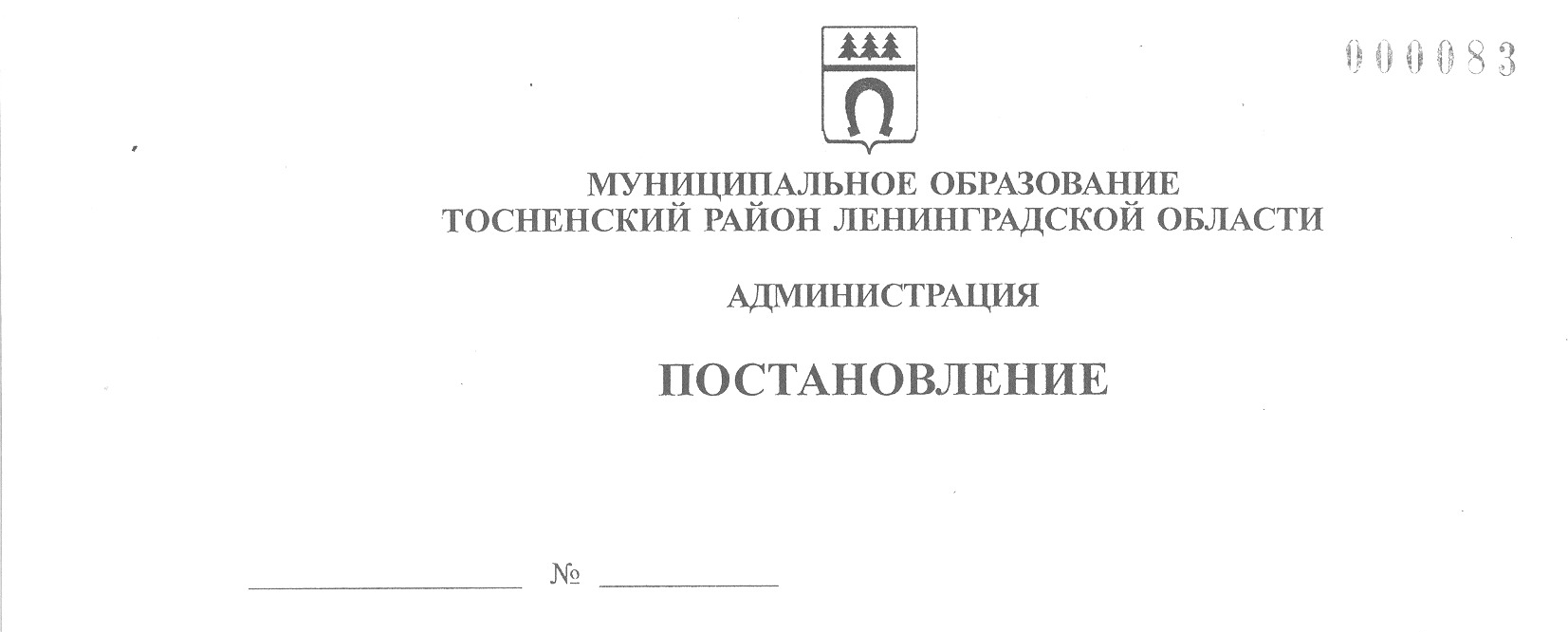 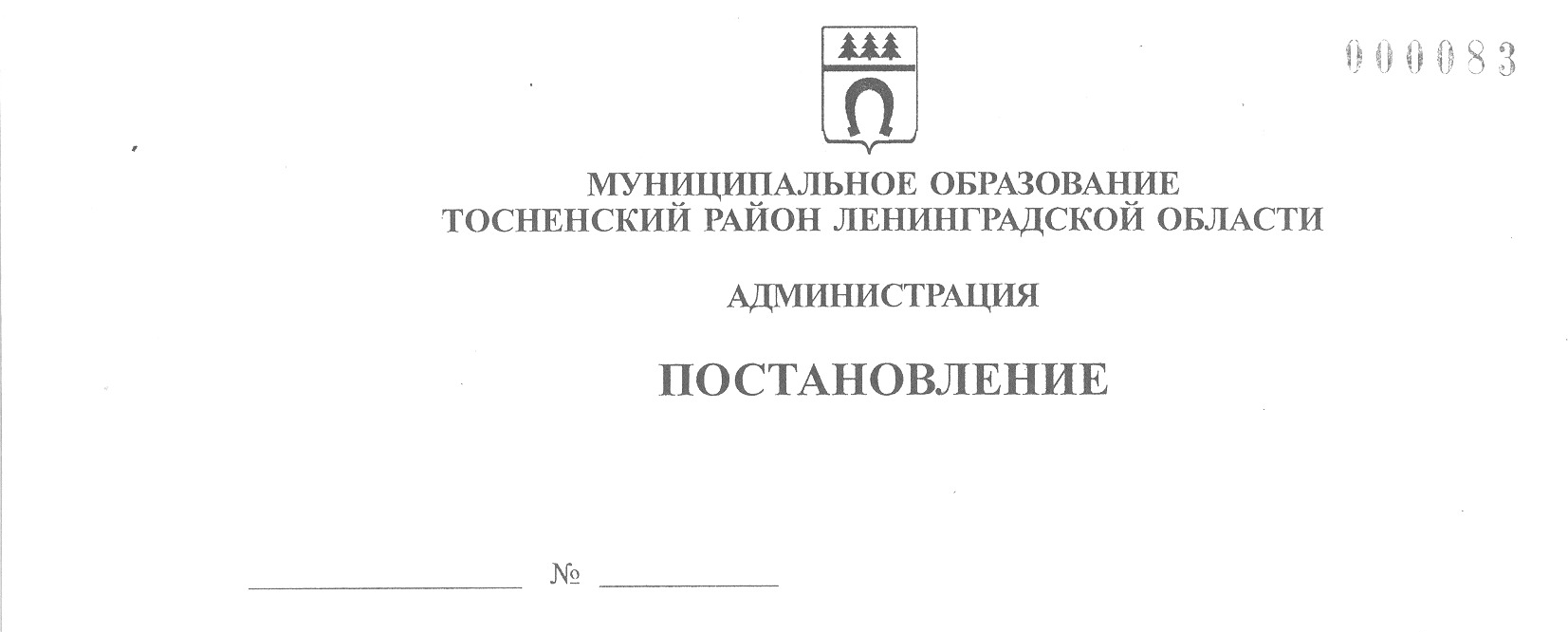     02.07.2020                         1140-паО внесении изменений в основной составмедицинской комиссии, привлекаемой для освидетельствования граждан, подлежащихпризыву на военную службу на территориимуниципального образования Тосненский районЛенинградской областиВ соответствии с пунктом 4 Инструкции о порядке проведения медицинского освидетельствования, утвержденной приказом Министерства обороны и Министерства здравоохранения Российской Федерации от 23.05.2001 № 240/168, администрация муниципального образования Тосненский район Ленинградской областиПОСТАНОВЛЯЕТ:1. Включить в основной состав медицинской комиссии, привлекаемой для освидетельствования граждан, подлежащих призыву на военную службу, утверждённый постановлением администрации муниципального образования Тосненский район Ленинградской от 04.03.2020 № 360- па:1.1. Хирурга, Велиева Нисредина Зияудиновича – врача Государственного бюджетного учреждения здравоохранения Ленинградской области «Тосненская межрайонная клиническая больница» (далее – ГБУЗ ЛО «Тосненская КМБ»).1.2. Невролога, Чиркову Дарью Вячеславовну – врача ГБУЗ ЛО «Тосненская КМБ».1.3. Стоматолога, Данилову Наталью Николаевну – врача ГБУЗ ЛО «Тосненская КМБ».1.4. Медицинскую сестру, Овчарову Татьяну Николаевну – медицинскую сестру ГБУЗ ЛО «Тосненская КМБ».2. Сектору по безопасности, делам ГО и ЧС администрации муниципального образования Тосненский район Ленинградской области направить в пресс-службу комитета по организационной работе, местному самоуправлению, межнациональным и межконфессиональным отношениям администрации муниципального образования Тосненский район Ленинградской области настоящее постановление для опубликования и обнародования в порядке, установленном Уставом муниципального образования Тосненский район Ленинградской области.3. Пресс-службе комитета по организационной работе, местному самоуправлению, межнациональным и межконфессиональным отношениям администрации муниципального  образования Тосненский район Ленинградской  области  опубликовать  и обнародовать 2настоящее постановление в порядке, установленном Уставом муниципального образования Тосненский район Ленинградской области.4. Настоящее постановление вступает в силу со дня его официального опубликования.Глава администрации								             А.Г. КлементьевЕшевский Александр Викторович,8(81361)216-046 ан